Kurso aprašymas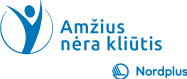 Sidabrinė ekonomika ir iššūkiai pagyvenusiems žmonėms. Finansinė nepriklausomybė, šeimos biudžeto planavimasTemos tikslaiŠis kursas skirtas bendram supratimui apie naujausias demografines tendencijas ES. Kursų dalyviai bus supažindinti su „sidabrinės ekonomikos“ koncepcija, su sidabrinės ekonomikos iššūkiais ir galimybėmis bei politikos rekomendacijomis valdymo organams ir institucijoms. Taip pat bus pasiūlyta, kaip išlikti finansiškai nepriklausomiems ir planuoti šeimos biudžetą.Kursų planas: Pamokų skaičius – 5, trukmė – 4 akademinės valandos, iš viso – 20 akademinių valandų.Tematinis planasLiteratūraAgeing Europe: LOOKING AT THE LIVES OF OLDER PEOPLE IN THE EU, Luxembourg: Publications Office of the European Union, 2019. https://ec.europa.eu/eurostat/documents/3217494/10166544/KS-02-19%E2%80%91681-EN-N.pdf/c701972f-6b4e-b432-57d2-91898ca94893The Silver Economy FINAL REPORT A study prepared for the European Commission DG Communications Networks, Content & Technologyfile:///C:/Users/GEDIMI~1/AppData/Local/Temp/2493SilverEconomyfinalreport_171120_Finalpdf-1.pdf Nr.TemaFormaTrukmėInstrumentai1.Pagyvenę žmonės ES: Demografinės tendencijos;Gyvenimo sąlygos;Sveikata ir neįgalumas;Išėjimas į pensiją;Pajamas ir išlaidos;Socialinė aplinka ir nuomonių apklausosPaskaita4Kompiuterių klasė su projektoriumi2.Sidabrinė ekonomika: sąvoka;ES sidabrinės ekonomikos dydis;Iššūkiai ir galimybės; (elgesio, asmeniniai, fiziniai, socialiniai ir ekonominiai veiksniai)Paskaita4Kompiuterių klasė su projektoriumi3.Sidabrinės ekonomikos augimo veiksniai:m-sveikata( connected health);robotika ir žaidimai;sidabrinis turizmas;integruotos socialinės paslaugos;išmanūs gyvenam. aplinkos sprendimai;amžiui draugiški universitetai;automobiliai be vairuotojų;senjorų verslininkystė;greitų produktų ir paslaugų kūrimasPaskaita4Kompiuterių klasė su projektoriumi4.Rekomendacijos: remti technologinę ir skaitmeninę revoliuciją sveikatos apsaugoje;remti sveiką senėjimą;skirti daugiau dėmesio: pagyvenusių žmonių mobilumui didinti;skatinti pagyvenusius žmones aktyviau dalyvauti darbo rinkoje;skatinti inovacijas produktams ir paslaugoms skirtoms pagyvenusių žmonių savarankiškam gyvenimuiPaskaita4Kompiuterių klasė su projektoriumi5.Finansinė nepriklausomybė, šeimos biudžeto planavimasPaskaita, praktiniai užsiėmimai4Kompiuterių klasė su projektoriumi